Lieux de travail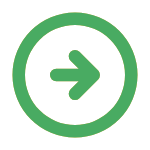 Organisation du travail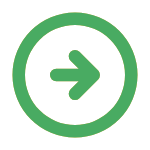 Tâches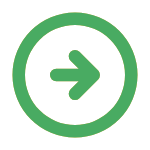 
Outils et équipements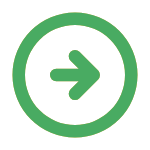 
Produits, matériaux et publics concernés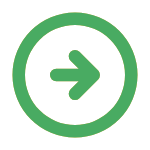 
 Tenue de travail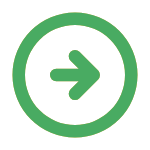 Fiche d'entretien professionnel générée le 03/05/2024 issue de la FMP Auxiliaire spécialisé vétérinaire, consultable sur le site :
 
https://www.fmppresanse.frCaractéristiques des lieux de travailCommentairesPoints particuliers à rechercherétablissements de soins vétérinairesinadaptation des locaux, états des sols (glissants, encombrés, sur plusieurs niveaux…), éclairage inadapté, chauffagecabinet vétérinaireclinique vétérinairecentre hospitalier vétérinairesalles de consultationsalle de chirurgie vétérinairelumiere artificielle, exposition aux gaz anesthésiques ( cf produits)salle d'hospitalisation pour chien et chatsalle de radiographieexpositions aux radiations (cf produits)chenilanimalerierefuge pour animauxpension pour animauxparcs animaliersautres :Caractéristiques de l'organisationCommentairesPoints particuliers à rechercherhoraires de travail : à préciserhoraires réguliers de jourpas de nuisance liée à cette caractéristiquemodes opératoires précisastreintes et gardeshoraire generant une perturbation de la vie socialeimpératifs de sécuritéautres :Caractéristiques des tâchesCommentairesPoints particuliers à recherchertâches effectuées à deux (avec le vétérinaire)interférence des activités sur un champs réduit, nuisances de l'auxiliaire spécialisé vétérinaireeffectuer des tâches seulepostureassurer l'accueil, le conseil et la vente des produitshumeur des clients generant une charge mentale particulieretenir le secrétariathumeur des patients  generant une charge mentale particuliere, non reconnaissance de l'activité par les patients, agression verbale du public par téléphone, ecran de visualisationgerer le risque infectieuxagents infectieux (cf produits), produit de désinfection (cf produits), produits de stérilisation (cf produits)assister les chirurgiensrisques lies au type d'animal (cf Produits), postureassister pour les soins et examens complémentairesréaliser et développer un cliché radiologiqueentretenir le développeurproduit photographiquepréparer le matériel adapté aux soins et aux examensnuisances liées à la simultanéité des tâches, tâches difficiles à anticiperpréparer le matériel médical et chirurgicalaider aux prélévements et analyse de laboratoireagents infectieux (cf produits)effectuer des tâches communes aux autres personnels du cabinetautres :Caractéristiques des outils et équipementsCommentairesPoints particuliers à rechercheraiguilles et seringues usagéesAES dans le cabinet veterinairecongélateuroutils d'aide à la manutention pour les gros animauxstérilisateurappareil de radiographierayonnement ionisantconteneur pour seringues et aiguilles...dermographetranspondeurtondeusedétartreur de dentsinstruments de chirurgieprésentoir de produitsarmoire de rangementautomate d'analyse biologiquematériel d'anesthésiematériel d'entretien du cabinetmatériel de contentioncentrifugeusemicroscopeéchographeéchocardiogrammematelas chauffantautres :Caractéristiques des produits utilisés ou des publics concernésCommentairesPoints particuliers à rechercheranimaux principalement traités chez le vétérinairepoil, phanere, puce, agents biologiques de zoonosechatchienNAC : nouveaux animaux de compagniesagents biologiques de zoonose, inquietude  face a des especes moins connuesanimaux de renteagents biologiques de zoonosechevaux et ruminantscoup de pied, coup de cornegaz anesthésiquesanesthesique halogene (halothane, enflurane…), anesthesique non halogene (protoxyde d'azote...)rayonnements ionisantsantibiotiqueschimiothérapie chez le vétérinairecytostatiquedésinfectants chez les vétérinairescolorants chez les vétérinairesformolformaldehyde (SIR)animaux mortsagents biologiques de zoonoselitière des animauxagents biologiques de zoonosedéchets contaminésagents biologiques de zoonosepièces anatomiquesagents biologiques de zoonoseproduits de contraste en radiologiesel de baryum, produit a usage diagnostiquediurétiques utilisés chez le vétérinairediuretiqueproduits antiseptiquesproduits de développement radiologiquehydroquinoneproduits antiparasitairesproduits de désinfection en milieu de soinsantiseptique, bactericide pour la peau (sauf SHA solutions hydro-alcooliques), desinfectantproduits de nettoyageproduit lavage sol, mur, surface industrielle, detergent desinfectant pour locaux (sols, murs, surfaces) domestique et professionnelproduit de désinfection des mainsSHA (solutions hydro-alcooliques)autres :Caractéristiques des tenues de travailCommentairesPoints particuliers à recherchertenues de travail de l'ASV entretenues par l'employeurgants de protection contre les morsures et les griffuresgants en latexproteine de latexgants en vinyleEPI de radioprotectiontenue de bloc opératoireautres :SYNTHESE :



INFORMATIONS DONNEES /DOCUMENTS REMIS

